แบบ มคอ. 3  รายละเอียดของรายวิชารายละเอียดของรายวิชา หมายถึง ข้อมูลเกี่ยวกับแนวทางการบริหารจัดการของแต่ละรายวิชาเพื่อให้การจัดการเรียนการสอนสอดคล้องและเป็นไปตามที่วางแผนไว้ในรายละเอียดของหลักสูตร ซึ่งแต่ละรายวิชาจะกำหนดไว้อย่างชัดเจนเกี่ยวกับวัตถุประสงค์และรายละเอียดของเนื้อหาความรู้ในรายวิชา แนวทางการปลูกฝังทักษะต่างๆ ตลอดจนคุณลักษณะอื่นๆ ที่นักศึกษาจะได้รับการพัฒนาให้ประสบความสำเร็จตามจุดมุ่งหมายของรายวิชา มีการกำหนดรายละเอียดเกี่ยวกับระยะเวลาที่ใช้ในการเรียน วิธีการเรียน การสอน การวัดและประเมินผลในรายวิชา ตลอดจนหนังสืออ้างอิงที่นักศึกษาจะสามารถค้นคว้าได้ นอกจากนี้ยังกำหนดยุทธศาสตร์ในการประเมินรายวิชาและกระบวนการปรับปรุงประกอบด้วย 7 หมวด ดังนี้หมวดที่ 1	ข้อมูลทั่วไปหมวดที่ 2 	จุดมุ่งหมายและวัตถุประสงค์หมวดที่ 3	ลักษณะและการดำเนินการหมวดที่ 4	การพัฒนาผลการเรียนรู้ของนักศึกษาหมวดที่ 5	แผนการสอนและการประเมินผลหมวดที่ 6	ทรัพยากรประกอบการเรียน
หมวดที่ 7	การประเมินและปรับปรุงการดำเนินการของรายวิชา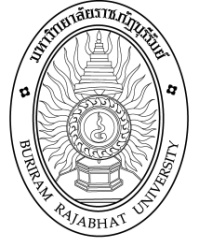                                                    รายละเอียดของรายวิชาหมวดที่ 1 ข้อมูลทั่วไปหมวดที่ 2 จุดมุ่งหมายและวัตถุประสงค์หมวดที่ 3 ลักษณะและการดำเนินการหมวดที่ 4 การพัฒนาผลการเรียนรู้ของนักศึกษาแผนที่แสดงการกระจายความรับผิดชอบต่อของรายวิชา (Curriculum Mapping)6. ภารกิจอื่น ๆ ที่นำมาบูรณาการเข้ากับการเรียนการสอน6.1 ผลงานวิจัย...........................................ไม่มี..................................................มีการนำความรู้และประสบการณ์จากผลงานวิจัยมาใช้ในการพัฒนาการเรียนการสอนโดยมีการดำเนินการ ดังนี้...........................................ไม่มี..................................................6.2 งานบริการวิชาการ ได้แก่ การเป็นวิทยากรทั้งภายในและภายนอกมหาวิทยาลัย การเป็นกรรมการสอบวิทยานิพนธ์ การเป็นกรรมการผู้ทรงคุณวุฒิในการตรวจผลงานวิจัย การเป็นกรรมการผู้ทรงคุณวุฒิในการอ่านบทความวิชาการและอื่น ๆ           .........................................ไม่มี........................................6.3 งานทำนุบำรุงศิลปวัฒนธรรม ได้แก่ การผนวกเอาศิลปวัฒนธรรมท้องถิ่นไว้ในการเรียนการสอน เช่น การสอนโดยยกตัวอย่างสิ่งที่เกิดขึ้นในกระบวนการผลิตตามวิถีพื้นบ้าน การอ้างอิงถึงเครื่องมือพื้นบ้าน วัตถุดิบที่ใช้ในการผลิตที่มีเฉพาะในท้องถิ่น ภูมิปัญญาพื้นบ้านภาคเหนือ และอื่น ๆ- นำข้อมูลจากการทำอาหารพื้นถิ่นของชุมชนมาใช้ในการเรียนการสอน		มีการนำความรู้และประสบการณ์จากการทำนุบำรุงศิลปวัฒนธรรม มาใช้ในการพัฒนาการเรียนการสอนโดยมีการดำเนินการ ดังนี้          - นำนักศึกษาลงพื้นที่พัฒนาผลิตภัณฑ์ขนมที่เป็นอัตลักษณ์ของชุมชน เช่น ขนมเปี๊ยะไส้ลูกหว้า6.4 ทรัพยากรหรือวิธีการใช้ในการพัฒนาทักษะภาษาอังกฤษของนักศึกษาตัวอย่างเช่น การใช้ text book การใช้บทความวิจัย/ บทความภาษาอังกฤษ การเข้าถึง website ที่เกี่ยวข้อง  เป็นต้นwww.googleschola.comwww.sciencedirect.comมีการนำความรู้และประสบการณ์จากการนำทรัพยากรมาใช้ในการพัฒนาการเรียนการสอนโดยมีการดำเนินการ ดังนี้...........................................ไม่มี..................................................6.5 การบรรยายโดยมีผู้มีประสบการณ์ทางวิชาการหรือวิชาชีพจากหน่วยงานหรือชุมชนภายนอก  เรื่องที่บรรยาย/ ชื่อและสังกัดของวิทยากร/ วัน/เวลา/สถานที่บรรยาย...........................................ไม่มี..................................................6.6 การดูงานนอกสถานที่ในรายวิชา ชื่อของหน่วยงาน /วัน/เวลาดูงานศึกษาดูงานโรงนมเกษตร จังหวัดบุรีรัมย์ ศึกษาขั้นตอนการผลิตนมพาสเจอร์ไรซ์ การตรวจสอบคุณภาพน้ำนมดิบ และนมพาสเจอร์ไรซ์             หมวดที่ 5 แผนการสอนและการประเมินผล               หมวดที่ 6 ทรัพยากรประกอบการเรียนการสอนหมวดที่ 7 การประเมินและปรับปรุงการดำเนินการของรายวิชาลงชื่อ:   _________________________________      ( นางสาวเพียรพรรณ สุภะโคตร)                  อาจารย์ผู้รับผิดชอบรายวิชา/ผู้รายงาน                  วันที่ 15 มีนาคม 2565ชื่อสถาบันอุดมศึกษามหาวิทยาลัยราชภัฎบุรีรัมย์วิทยาเขต/คณะ/ภาควิชา คณะวิทยาศาสตร์  สาขาวิชานวัตกรรมอาหารและแปรรูปFaculty of Science Program in Food Science1. รหัสและชื่อรายวิชา      1. รหัสและชื่อรายวิชา      1. รหัสและชื่อรายวิชา      1. รหัสและชื่อรายวิชา      1. รหัสและชื่อรายวิชา      1. รหัสและชื่อรายวิชา      รหัสวิชา  4142301รหัสวิชา  4142301รหัสวิชา  4142301รหัสวิชา  4142301ชื่อรายวิชา  การแปรรูปอาหารและนวัตกรรมชื่อรายวิชา  การแปรรูปอาหารและนวัตกรรม2. จำนวนหน่วยกิต       2. จำนวนหน่วยกิต       2. จำนวนหน่วยกิต       2. จำนวนหน่วยกิต       2. จำนวนหน่วยกิต       2. จำนวนหน่วยกิต       3 หน่วยกิต3 หน่วยกิต3 หน่วยกิต3 หน่วยกิต             3(3-0-6)(บรรยาย-ปฏิบัติ-ศึกษาด้วยตนเอง)             3(3-0-6)(บรรยาย-ปฏิบัติ-ศึกษาด้วยตนเอง)3. หลักสูตรและประเภทของรายวิชา 3. หลักสูตรและประเภทของรายวิชา 3. หลักสูตรและประเภทของรายวิชา 3. หลักสูตรและประเภทของรายวิชา 3. หลักสูตรและประเภทของรายวิชา 3. หลักสูตรและประเภทของรายวิชา 3. หลักสูตรและประเภทของรายวิชา 3. หลักสูตรและประเภทของรายวิชา 3. หลักสูตรและประเภทของรายวิชา 3. หลักสูตรและประเภทของรายวิชา 3. หลักสูตรและประเภทของรายวิชา 3. หลักสูตรและประเภทของรายวิชา 3.1    สำหรับ    3.1    สำหรับ    3.1    สำหรับ    หลักสูตร  วิทยาศาสตรบัณฑิตหลักสูตร  วิทยาศาสตรบัณฑิตหลักสูตร  วิทยาศาสตรบัณฑิตหลักสูตร  วิทยาศาสตรบัณฑิตหลักสูตร  วิทยาศาสตรบัณฑิตหลักสูตร  วิทยาศาสตรบัณฑิตสาขาวิชา  นวัตกรรมอาหารและแปรรูปสาขาวิชา  นวัตกรรมอาหารและแปรรูป        สำหรับ          สำหรับ          สำหรับ  หลายหลักสูตรหลายหลักสูตรหลายหลักสูตรหลายหลักสูตรหลายหลักสูตรหลายหลักสูตร3.2       ประเภทของรายวิชา 3.2       ประเภทของรายวิชา 3.2       ประเภทของรายวิชา 3.2       ประเภทของรายวิชา 3.2       ประเภทของรายวิชา 3.2       ประเภทของรายวิชา 3.2       ประเภทของรายวิชา 3.2       ประเภทของรายวิชา  ศึกษาทั่วไป วิชาเฉพาะกลุ่มวิชา   แกน   เอกบังคับ   เอกเลือกกลุ่มวิชา   แกน   เอกบังคับ   เอกเลือก วิชาเลือกเสรี   4. อาจารย์ผู้รับผิดชอบรายวิชา          4. อาจารย์ผู้รับผิดชอบรายวิชา          4. อาจารย์ผู้รับผิดชอบรายวิชา          4. อาจารย์ผู้รับผิดชอบรายวิชา          4. อาจารย์ผู้รับผิดชอบรายวิชา          4. อาจารย์ผู้รับผิดชอบรายวิชา          4. อาจารย์ผู้รับผิดชอบรายวิชา          4. อาจารย์ผู้รับผิดชอบรายวิชา          4. อาจารย์ผู้รับผิดชอบรายวิชา          4. อาจารย์ผู้รับผิดชอบรายวิชา          4. อาจารย์ผู้รับผิดชอบรายวิชา          4. อาจารย์ผู้รับผิดชอบรายวิชา          4.1 อาจารย์ผู้รับผิดชอบรายวิชา 4.1 อาจารย์ผู้รับผิดชอบรายวิชา 4.1 อาจารย์ผู้รับผิดชอบรายวิชา 4.1 อาจารย์ผู้รับผิดชอบรายวิชา 4.1 อาจารย์ผู้รับผิดชอบรายวิชา 4.1 อาจารย์ผู้รับผิดชอบรายวิชา 4.1 อาจารย์ผู้รับผิดชอบรายวิชา 4.1 อาจารย์ผู้รับผิดชอบรายวิชา 4.1 อาจารย์ผู้รับผิดชอบรายวิชา 4.1 อาจารย์ผู้รับผิดชอบรายวิชา 4.1 อาจารย์ผู้รับผิดชอบรายวิชา  อาจารย์เพียรพรรณ สุภะโคตร   อาจารย์เพียรพรรณ สุภะโคตร   อาจารย์เพียรพรรณ สุภะโคตร   อาจารย์เพียรพรรณ สุภะโคตร   อาจารย์เพียรพรรณ สุภะโคตร   อาจารย์เพียรพรรณ สุภะโคตร   อาจารย์เพียรพรรณ สุภะโคตร   อาจารย์เพียรพรรณ สุภะโคตร   อาจารย์เพียรพรรณ สุภะโคตร  4.2 อาจารย์ผู้สอน4.2 อาจารย์ผู้สอน4.2 อาจารย์ผู้สอน4.2 อาจารย์ผู้สอน4.2 อาจารย์ผู้สอน4.2 อาจารย์ผู้สอน4.2 อาจารย์ผู้สอน4.2 อาจารย์ผู้สอน4.2 อาจารย์ผู้สอน4.2 อาจารย์ผู้สอน4.2 อาจารย์ผู้สอน อาจารย์เพียรพรรณ สุภะโคตร   อาจารย์เพียรพรรณ สุภะโคตร   อาจารย์เพียรพรรณ สุภะโคตร   อาจารย์เพียรพรรณ สุภะโคตร   อาจารย์เพียรพรรณ สุภะโคตร   อาจารย์เพียรพรรณ สุภะโคตร   อาจารย์เพียรพรรณ สุภะโคตร   อาจารย์เพียรพรรณ สุภะโคตร   อาจารย์เพียรพรรณ สุภะโคตร  5. ภาคการศึกษา / ชั้นปีที่เรียน  5. ภาคการศึกษา / ชั้นปีที่เรียน  5. ภาคการศึกษา / ชั้นปีที่เรียน  5. ภาคการศึกษา / ชั้นปีที่เรียน  5. ภาคการศึกษา / ชั้นปีที่เรียน  5. ภาคการศึกษา / ชั้นปีที่เรียน  5. ภาคการศึกษา / ชั้นปีที่เรียน  5. ภาคการศึกษา / ชั้นปีที่เรียน  5. ภาคการศึกษา / ชั้นปีที่เรียน  5. ภาคการศึกษา / ชั้นปีที่เรียน  5. ภาคการศึกษา / ชั้นปีที่เรียน  5. ภาคการศึกษา / ชั้นปีที่เรียน  ภาคการศึกษาที่      1       2ภาคการศึกษาที่      1       2ภาคการศึกษาที่      1       2ภาคการศึกษาที่      1       2ภาคการศึกษาที่      1       2ภาคการศึกษาที่      1       2ภาคการศึกษาที่      1       2ชั้นปีที่เรียน  ชั้นปีที่  2ชั้นปีที่เรียน  ชั้นปีที่  2ชั้นปีที่เรียน  ชั้นปีที่  26. รายวิชาที่ต้องเรียนมาก่อน  (pre-requisite)  (ถ้ามี)6. รายวิชาที่ต้องเรียนมาก่อน  (pre-requisite)  (ถ้ามี)6. รายวิชาที่ต้องเรียนมาก่อน  (pre-requisite)  (ถ้ามี)6. รายวิชาที่ต้องเรียนมาก่อน  (pre-requisite)  (ถ้ามี)6. รายวิชาที่ต้องเรียนมาก่อน  (pre-requisite)  (ถ้ามี)6. รายวิชาที่ต้องเรียนมาก่อน  (pre-requisite)  (ถ้ามี)6. รายวิชาที่ต้องเรียนมาก่อน  (pre-requisite)  (ถ้ามี)6. รายวิชาที่ต้องเรียนมาก่อน  (pre-requisite)  (ถ้ามี)6. รายวิชาที่ต้องเรียนมาก่อน  (pre-requisite)  (ถ้ามี)6. รายวิชาที่ต้องเรียนมาก่อน  (pre-requisite)  (ถ้ามี)6. รายวิชาที่ต้องเรียนมาก่อน  (pre-requisite)  (ถ้ามี)6. รายวิชาที่ต้องเรียนมาก่อน  (pre-requisite)  (ถ้ามี)ไม่มีไม่มีไม่มีไม่มี7. รายวิชาที่ต้องเรียนพร้อมกัน  (co-requisites)  (ถ้ามี)7. รายวิชาที่ต้องเรียนพร้อมกัน  (co-requisites)  (ถ้ามี)7. รายวิชาที่ต้องเรียนพร้อมกัน  (co-requisites)  (ถ้ามี)7. รายวิชาที่ต้องเรียนพร้อมกัน  (co-requisites)  (ถ้ามี)7. รายวิชาที่ต้องเรียนพร้อมกัน  (co-requisites)  (ถ้ามี)7. รายวิชาที่ต้องเรียนพร้อมกัน  (co-requisites)  (ถ้ามี)7. รายวิชาที่ต้องเรียนพร้อมกัน  (co-requisites)  (ถ้ามี)7. รายวิชาที่ต้องเรียนพร้อมกัน  (co-requisites)  (ถ้ามี)7. รายวิชาที่ต้องเรียนพร้อมกัน  (co-requisites)  (ถ้ามี)7. รายวิชาที่ต้องเรียนพร้อมกัน  (co-requisites)  (ถ้ามี)7. รายวิชาที่ต้องเรียนพร้อมกัน  (co-requisites)  (ถ้ามี)7. รายวิชาที่ต้องเรียนพร้อมกัน  (co-requisites)  (ถ้ามี)   ไม่มี   ไม่มี   ไม่มี   ไม่มี8. สถานที่เรียน        ตึก 22 คณะวิทยาศาสตร์ มหาวิทยาลัยราชภัฏบุรีรัมย์8. สถานที่เรียน        ตึก 22 คณะวิทยาศาสตร์ มหาวิทยาลัยราชภัฏบุรีรัมย์8. สถานที่เรียน        ตึก 22 คณะวิทยาศาสตร์ มหาวิทยาลัยราชภัฏบุรีรัมย์8. สถานที่เรียน        ตึก 22 คณะวิทยาศาสตร์ มหาวิทยาลัยราชภัฏบุรีรัมย์8. สถานที่เรียน        ตึก 22 คณะวิทยาศาสตร์ มหาวิทยาลัยราชภัฏบุรีรัมย์8. สถานที่เรียน        ตึก 22 คณะวิทยาศาสตร์ มหาวิทยาลัยราชภัฏบุรีรัมย์8. สถานที่เรียน        ตึก 22 คณะวิทยาศาสตร์ มหาวิทยาลัยราชภัฏบุรีรัมย์8. สถานที่เรียน        ตึก 22 คณะวิทยาศาสตร์ มหาวิทยาลัยราชภัฏบุรีรัมย์8. สถานที่เรียน        ตึก 22 คณะวิทยาศาสตร์ มหาวิทยาลัยราชภัฏบุรีรัมย์8. สถานที่เรียน        ตึก 22 คณะวิทยาศาสตร์ มหาวิทยาลัยราชภัฏบุรีรัมย์8. สถานที่เรียน        ตึก 22 คณะวิทยาศาสตร์ มหาวิทยาลัยราชภัฏบุรีรัมย์8. สถานที่เรียน        ตึก 22 คณะวิทยาศาสตร์ มหาวิทยาลัยราชภัฏบุรีรัมย์9. วันที่จัดทำหรือปรับปรุงรายละเอียดของรายวิชาครั้งล่าสุด9. วันที่จัดทำหรือปรับปรุงรายละเอียดของรายวิชาครั้งล่าสุด9. วันที่จัดทำหรือปรับปรุงรายละเอียดของรายวิชาครั้งล่าสุด9. วันที่จัดทำหรือปรับปรุงรายละเอียดของรายวิชาครั้งล่าสุด9. วันที่จัดทำหรือปรับปรุงรายละเอียดของรายวิชาครั้งล่าสุด9. วันที่จัดทำหรือปรับปรุงรายละเอียดของรายวิชาครั้งล่าสุด9. วันที่จัดทำหรือปรับปรุงรายละเอียดของรายวิชาครั้งล่าสุด9. วันที่จัดทำหรือปรับปรุงรายละเอียดของรายวิชาครั้งล่าสุด9. วันที่จัดทำหรือปรับปรุงรายละเอียดของรายวิชาครั้งล่าสุด9. วันที่จัดทำหรือปรับปรุงรายละเอียดของรายวิชาครั้งล่าสุด9. วันที่จัดทำหรือปรับปรุงรายละเอียดของรายวิชาครั้งล่าสุด9. วันที่จัดทำหรือปรับปรุงรายละเอียดของรายวิชาครั้งล่าสุด ภาคการศึกษาที่     1    2 ภาคการศึกษาที่     1    2 ภาคการศึกษาที่     1    2 ภาคการศึกษาที่     1    2 ภาคการศึกษาที่     1    2ปีการศึกษา 2563ปีการศึกษา 2563ปีการศึกษา 2563วันที่  15 มีนาคม 2565วันที่  15 มีนาคม 2565จุดมุ่งหมายของรายวิชา เพื่อให้นักศึกษาเข้าใจความสำคัญของการถนอมและการแปรรูปอาหารเพื่อให้นักศึกษาเข้าใจหลักการแช่เย็นและแช่เยือกแข็งอาหารเพื่อให้นักศึกษาเข้าใจการใช้เกลือในการถนอมอาหารเพื่อให้นักศึกษาเข้าใจวิธีการหมักดองอาหารเพื่อให้นักศึกษาเข้าใจวิธีการรมควันอาหารเพื่อให้นักศึกษาเข้าใจวิธีการอบแห้งอาหารเพื่อให้นักศึกษาเข้าใจการทำให้อาหารเข้มข้นเพื่อให้นักศึกษาเข้าใจการใช้น้ำตาลและสารให้ความหวานในการถนอมอาหารเพื่อให้นักศึกษาเข้าใจการใช้สารกันบูดในอาหารเพื่อให้นักศึกษาเข้าใจถึงหลักการฉายรังสีอาหารเพื่อให้นักศึกษาเข้าใจผลในขั้นตอนการแปรรูปที่มีต่อคุณภาพผลิตภัณฑ์2. วัตถุประสงค์ในการพัฒนา/ปรับปรุงรายวิชา 
    ควรมีการนำนักศึกษาดูกระบวนการแปรรูปอาหารจากสถานที่ผลิตจริงเพื่อให้เกิดความเข้าใจมากยิ่งขึ้น1. คำอธิบายรายวิชา   (Course  Description)         หลักการเบื้องต้นในการแปรรูปอาหาร ปัจจัยที่มีผลต่อการเน่าเสีย นวัตกรรมการแปรรูปอาหารด้วยความร้อน การทำแห้ง การรมควัน การผลิตอาหารกระป๋อง กระบวนการเอ็กซ์ทรูชัน การให้ความร้อนด้วยคลื่นไมโครเวฟ การฉายรังสี การแปรรูปโดยใช้ Pulsed Electric Fields (PEF) การแปรรูปแบบโดยใช้ความร้อนแบบโอห์มมิก การแปรรูปอาหารโดยไม่ใช้ความร้อน เทคโนโลยีเฮอเดิล การเก็บรักษาด้วยอุณหภูมิต่ำ การบรรจุแบบปลอดเชื้อ นวัตกรรมของบรรจุภัณฑ์อาหาร และวิธีการเก็บรักษาอาหาร1. คำอธิบายรายวิชา   (Course  Description)         หลักการเบื้องต้นในการแปรรูปอาหาร ปัจจัยที่มีผลต่อการเน่าเสีย นวัตกรรมการแปรรูปอาหารด้วยความร้อน การทำแห้ง การรมควัน การผลิตอาหารกระป๋อง กระบวนการเอ็กซ์ทรูชัน การให้ความร้อนด้วยคลื่นไมโครเวฟ การฉายรังสี การแปรรูปโดยใช้ Pulsed Electric Fields (PEF) การแปรรูปแบบโดยใช้ความร้อนแบบโอห์มมิก การแปรรูปอาหารโดยไม่ใช้ความร้อน เทคโนโลยีเฮอเดิล การเก็บรักษาด้วยอุณหภูมิต่ำ การบรรจุแบบปลอดเชื้อ นวัตกรรมของบรรจุภัณฑ์อาหาร และวิธีการเก็บรักษาอาหาร1. คำอธิบายรายวิชา   (Course  Description)         หลักการเบื้องต้นในการแปรรูปอาหาร ปัจจัยที่มีผลต่อการเน่าเสีย นวัตกรรมการแปรรูปอาหารด้วยความร้อน การทำแห้ง การรมควัน การผลิตอาหารกระป๋อง กระบวนการเอ็กซ์ทรูชัน การให้ความร้อนด้วยคลื่นไมโครเวฟ การฉายรังสี การแปรรูปโดยใช้ Pulsed Electric Fields (PEF) การแปรรูปแบบโดยใช้ความร้อนแบบโอห์มมิก การแปรรูปอาหารโดยไม่ใช้ความร้อน เทคโนโลยีเฮอเดิล การเก็บรักษาด้วยอุณหภูมิต่ำ การบรรจุแบบปลอดเชื้อ นวัตกรรมของบรรจุภัณฑ์อาหาร และวิธีการเก็บรักษาอาหาร1. คำอธิบายรายวิชา   (Course  Description)         หลักการเบื้องต้นในการแปรรูปอาหาร ปัจจัยที่มีผลต่อการเน่าเสีย นวัตกรรมการแปรรูปอาหารด้วยความร้อน การทำแห้ง การรมควัน การผลิตอาหารกระป๋อง กระบวนการเอ็กซ์ทรูชัน การให้ความร้อนด้วยคลื่นไมโครเวฟ การฉายรังสี การแปรรูปโดยใช้ Pulsed Electric Fields (PEF) การแปรรูปแบบโดยใช้ความร้อนแบบโอห์มมิก การแปรรูปอาหารโดยไม่ใช้ความร้อน เทคโนโลยีเฮอเดิล การเก็บรักษาด้วยอุณหภูมิต่ำ การบรรจุแบบปลอดเชื้อ นวัตกรรมของบรรจุภัณฑ์อาหาร และวิธีการเก็บรักษาอาหาร2. จำนวนชั่วโมงที่ใช้ต่อภาคการศึกษา2. จำนวนชั่วโมงที่ใช้ต่อภาคการศึกษา2. จำนวนชั่วโมงที่ใช้ต่อภาคการศึกษา2. จำนวนชั่วโมงที่ใช้ต่อภาคการศึกษาบรรยายสอนเสริม (ถ้ามี)การฝึกปฏิบัติ/งานภาคสนาม/การฝึกงานการศึกษาด้วยตนเอง32 ชั่วโมงต่อภาคการศึกษาตามความเหมาะสมของเนื้อหาบทเรียน32 ชั่วโมงต่อภาคการศึกษา5  ชั่วโมงต่อสัปดาห์3. จำนวนชั่วโมงต่อสัปดาห์ที่อาจารย์ให้คำปรึกษาและแนะนำทางวิชาการแก่นักศึกษาเป็นรายบุคคล       1. อาจารย์ประจำรายวิชาประกาศเวลาให้คำปรึกษาที่หน้าห้องทำงาน       2. นักศึกษาจองวันเวลาล่วงหน้าหรือมาพบตามนัด       3. อาจารย์จัดเวลาให้คำปรึกษาเป็นรายบุคคลหรือรายกลุ่ม โดยกำหนดไว้ 2 ชั่วโมงต่อสัปดาห์์3. จำนวนชั่วโมงต่อสัปดาห์ที่อาจารย์ให้คำปรึกษาและแนะนำทางวิชาการแก่นักศึกษาเป็นรายบุคคล       1. อาจารย์ประจำรายวิชาประกาศเวลาให้คำปรึกษาที่หน้าห้องทำงาน       2. นักศึกษาจองวันเวลาล่วงหน้าหรือมาพบตามนัด       3. อาจารย์จัดเวลาให้คำปรึกษาเป็นรายบุคคลหรือรายกลุ่ม โดยกำหนดไว้ 2 ชั่วโมงต่อสัปดาห์์3. จำนวนชั่วโมงต่อสัปดาห์ที่อาจารย์ให้คำปรึกษาและแนะนำทางวิชาการแก่นักศึกษาเป็นรายบุคคล       1. อาจารย์ประจำรายวิชาประกาศเวลาให้คำปรึกษาที่หน้าห้องทำงาน       2. นักศึกษาจองวันเวลาล่วงหน้าหรือมาพบตามนัด       3. อาจารย์จัดเวลาให้คำปรึกษาเป็นรายบุคคลหรือรายกลุ่ม โดยกำหนดไว้ 2 ชั่วโมงต่อสัปดาห์์3. จำนวนชั่วโมงต่อสัปดาห์ที่อาจารย์ให้คำปรึกษาและแนะนำทางวิชาการแก่นักศึกษาเป็นรายบุคคล       1. อาจารย์ประจำรายวิชาประกาศเวลาให้คำปรึกษาที่หน้าห้องทำงาน       2. นักศึกษาจองวันเวลาล่วงหน้าหรือมาพบตามนัด       3. อาจารย์จัดเวลาให้คำปรึกษาเป็นรายบุคคลหรือรายกลุ่ม โดยกำหนดไว้ 2 ชั่วโมงต่อสัปดาห์์หมวดวิชา รหัสและชื่อวิชา1.คุณธรรม จริยธรรม1.คุณธรรม จริยธรรม1.คุณธรรม จริยธรรม1.คุณธรรม จริยธรรม2.ความรู้2.ความรู้2.ความรู้2.ความรู้3.ทักษะทางปัญญา3.ทักษะทางปัญญา3.ทักษะทางปัญญา3.ทักษะทางปัญญา4.ทักษะความสัมพันธ์ระหว่างบุคคลและความรับผิดชอบ4.ทักษะความสัมพันธ์ระหว่างบุคคลและความรับผิดชอบ4.ทักษะความสัมพันธ์ระหว่างบุคคลและความรับผิดชอบ5.ทักษะการวิเคราะห์เชิงตัวเลข การสื่อสาร และการใช้เทคโนโลยี5.ทักษะการวิเคราะห์เชิงตัวเลข การสื่อสาร และการใช้เทคโนโลยี5.ทักษะการวิเคราะห์เชิงตัวเลข การสื่อสาร และการใช้เทคโนโลยีหมวดวิชา รหัสและชื่อวิชา1234123412341231234142301 การแปรรูปอาหารและนวัตกรรม1. คุณธรรม จริยธรรม1. คุณธรรม จริยธรรม1. คุณธรรม จริยธรรมคุณธรรม จริยธรรมที่ต้องพัฒนาวิธีการสอนที่จะใช้พัฒนาการเรียนรู้วิธีการประเมินผล1.1 ตระหนักในคุณค่าและคุณธรรม  จริยธรรม  เสียสละ และซื่อสัตย์สุจริต1.2 มีวินัย  ตรงต่อเวลา และมีความรับผิดชอบต่อตนเองและสังคม1.3 มีภาวะความเป็นผู้นำและผู้ตาม สามารถทำงานเป็นทีมและสามารถแก้ไขปัญหา ความขัดแย้งและลำดับความสำคัญของปัญหาได้ 1.4 เคารพสิทธิและรับฟังความคิดเห็นของผู้อื่น  รวมทั้งเคารพในคุณค่าและศักดิ์ศรีของความเป็นมนุษย์1.5 เคารพกฎระเบียบและข้อบังคับต่างๆ ขององค์การและสังคม มีจรรยาบรรณทางวิชาการและวิชาชีพ1. บรรยายพร้อมยกตัวอย่าง กรณีศึกษาในประเด็นที่เกี่ยวข้อง 2. วิเคราะห์เนื้อหาและสถานการณ์ที่เกี่ยวข้อง3. มอบหมายงานเพื่อทำรายงานและนำเสนอหน้าชั้นเรียน4. อภิปรายกลุ่ม และอภิปรายกลุ่มย่อย1. ประเมินผลการวิเคราะห์กรณีศึกษา 2. ประเมินผลพฤติกรรมการเข้าห้องเรียน  3. ประเมินผลการร่วมกิจกรรมในชั้นเรียน4. ประเมินผลงานและการส่งงานที่ได้รับมอบหมายตามเวลา2. ความรู้2. ความรู้2. ความรู้ความรู้ที่ต้องได้รับวิธีการสอนวิธีการประเมินผล2.1 ความรู้ที่ต้องได้รับ      เข้าใจความสำคัญของหลักการถนอมอาหารและการแปรรูปอาหารด้วยวิธ๊การแปรรูปด้วยความร้อน การแช่เย็น การแช่แข็ง การทำแห้ง การฉายรังสี การใช้เกลือ การหมัก การทำให้เข้มข้น และการใช้วัตถุเจือปนอาหาร 1. บรรยาย อภิปรายพร้อมยกตัวอย่างประกอบ  2. การทำงานกลุ่ม  ศึกษาเอกสารประกอบการสอน   3.นำเสนอรายงานเป็นรายบุคคลหรือเป็นกลุ่ม  4.สนทนาซักถาม การนำเสนอผลงาน และการสอนเน้นผู้เรียนเป็นศูนย์กลาง พร้อมทั้งมีการฝึกปฏิบัติการ1. ประเมินทักษะในห้องเรียนประเมินทักษะในการฝึกปฏิบัติการประเมินการนำเสนอความรู้ประกอบการใช้สื่อต่างๆ ทดสอบย่อย สอบกลางภาคสอบปลายภาค3. ทักษะทางปัญญา3. ทักษะทางปัญญา3. ทักษะทางปัญญาทักษะทางปัญญาที่ต้องพัฒนาวิธีการสอนวิธีการประเมินผลมีความสามารถในการพัฒนาความสามารถในการคิดอย่างเป็นระบบ มีการวิเคราะห์ เพื่อการป้องกันและแก้ไขปัญหาอย่างสร้างสรรค์สามารถรวบรวม ศึกษา วิเคราะห์ และสรุปปประเด็นปัญหา และความต้องการสามารุใช้ข้อมูลการตัดสินใจในการทำงาน ได้อย่างมีประสิทธิภาพ สามารถสืบค้นจ้อมูลและค้นคว้าความรู้เพิ่มเติมได้ด้วยตัวเองเพื่อการเรียนรู้ตลอดดชีวิต และทันต่อการเปลี่ยนแปลงทางองค์ความรู้ และเทคโนโลยี1. มอบหมายงานให้ทำแล้วเสนอผลการศึกษา2. อภิปรายภายในชั้นเรียนตามเนื้อหาของบทเรียน1. ประเมินผลพฤติกรรมการเข้าเรียนและการมีส่วนร่วม2. ประเมินผลการส่งงานที่ได้รับมอบหมายตามเวลา3. ประเมินผลการวิเคราะห์ตัวอย่าง4. ประเมินผลจากการสอบกลางภาคและปลายภาค4. ทักษะความสัมพันธ์ระหว่างบุคคลและความรับผิดชอบ4. ทักษะความสัมพันธ์ระหว่างบุคคลและความรับผิดชอบ4. ทักษะความสัมพันธ์ระหว่างบุคคลและความรับผิดชอบทักษะความสัมพันธ์ระหว่างบุคคลและความรับผิดชอบวิธีการสอนวิธีการประเมินผล4.1 การสร้างสัมพันธภาพระหว่างผู้เรียนด้วยกัน 4.2 ความเป็นผู้นำและผู้ตามในการทำงานเป็นทีม 4.3 การพึ่งตนเองโดยการเรียนรู้ด้วยตนเอง และมีความรับผิดชอบทำงานที่ได้รับมอบหมายให้ครบถ้วนตามกำหนดเวลา  1. การทำงานเป็นกลุ่ม การปฏิบัติหน้าที่และความรับผิดชอบในกลุ่ม   2. การแลกเปลี่ยนเรียนรู้ และแลกเปลี่ยนข้อมูลระหว่างกลุ่ม 3. การนำเสนอผลงาน1. ประเมินผลพฤติกรรมการทำงานเป็นรายบุคคลและรายกลุ่ม5. ทักษะการวิเคราะห์เชิงตัวเลข การสื่อสาร และการใช้เทคโนโลยีสารสนเทศ5. ทักษะการวิเคราะห์เชิงตัวเลข การสื่อสาร และการใช้เทคโนโลยีสารสนเทศ5. ทักษะการวิเคราะห์เชิงตัวเลข การสื่อสาร และการใช้เทคโนโลยีสารสนเทศทักษะการวิเคราะห์เชิงตัวเลข การสื่อสาร และการใช้เทคโนโลยีสารสนเทศที่ต้องพัฒนาวิธีการสอนวิธีการประเมินผล5.1 มีทักษะการสื่อสารโดยการทำรายงานส่งและนำเสนองานหน้าชั้นเรียนได้อย่างถูกต้องเหมาะสม5.2 มีทักษะในการสรุปและวิเคราะห์ข้อมูล5.3 การใช้เทคโนโลยีสารสนเทศในการสื่อสาร เช่น การส่งงานทางอีเมล์5.4 การนำเสนอรายงานโดยใช้รูปแบบ เครื่องมือ และเทคโนโลยีที่เหมาะสม1.การศึกษาค้นคว้าด้วยตนเองจากแหล่งเรียนรู้ออนไลน์และสื่ออิเล็กทรอนิกส์  2. กำหนดให้มีการนำเสนอผลงานด้วยการบรรยายประกอบสื่ออิเล็กทรอนิกส์ 3. การนำเสนอผลการศึกษาค้นคว้าโดยการวิเคราะห์และสังเคราะห์จากแหล่งข้อมูลที่น่าเชื่อถือ 4. การส่งผลงาน  การตรวจสอบผลงาน และการแก้ไขผลงานทางอีเมล์1. ประเมินผลจากการส่งผลงาน ชิ้นงาน 2. ประเมินผลจากการนำเสนอผลงานผลงานที่ได้รับมอบหมาย1. แผนการสอน1. แผนการสอน1. แผนการสอน1. แผนการสอน1. แผนการสอน1. แผนการสอน1. แผนการสอน1. แผนการสอนสัปดาห์ที่หัวข้อ/รายละเอียดจำนวน  (ชั่วโมง)กิจกรรมการเรียนการสอนกิจกรรมการเรียนการสอนกิจกรรมการเรียนการสอนสื่อการเรียนรู้ที่ใช้ผู้สอน1แนะนำรายวิชา บทนำเข้าสู่พื้นฐานการถนอมและการแปรรูปอาหาร และปัจจัยที่มีผลต่อการเน่าเสียของอาหาร41. บรรยาย2. อภิปรายและซักถาม1. บรรยาย2. อภิปรายและซักถาม1. บรรยาย2. อภิปรายและซักถาม1. Power  Point2. เอกสารประกอบการสอนอ.เพียรพรรณ สุภะโคตร2นวัตกรรมการแปรรูปอาหารด้วยความร้อน41. บรรยาย2. อภิปรายและซักถาม1. บรรยาย2. อภิปรายและซักถาม1. บรรยาย2. อภิปรายและซักถาม1. Power  Point2. เอกสารประกอบการสอนอ.เพียรพรรณ สุภะโคตร3การทำแห้งอาหาร41. บรรยาย2. อภิปรายและซักถาม1. บรรยาย2. อภิปรายและซักถาม1. บรรยาย2. อภิปรายและซักถาม1. Power  Point2. เอกสารประกอบการสอนอ.เพียรพรรณ สุภะโคตร4การรมควัน41. บรรยาย2. อภิปรายและซักถาม1. บรรยาย2. อภิปรายและซักถาม1. บรรยาย2. อภิปรายและซักถาม1. Power  Point2. เอกสารประกอบการสอนอ.เพียรพรรณ สุภะโคตร5การผลิตอาหารกระป๋อง41. บรรยาย2. อภิปรายและซักถาม1. บรรยาย2. อภิปรายและซักถาม1. บรรยาย2. อภิปรายและซักถาม1. Power  Point2. เอกสารประกอบการสอนอ.เพียรพรรณ สุภะโคตร6กระบวนการเอ็กซ์ทรูชัน41. บรรยาย2. อภิปรายและซักถาม1. บรรยาย2. อภิปรายและซักถาม1. บรรยาย2. อภิปรายและซักถาม1. Power  Point2. เอกสารประกอบการสอนอ.เพียรพรรณ สุภะโคตร7การให้ความร้อนด้วยคลื่นไมโครเวฟ การฉายรังสี การแปรรูปโดยใช้ Pulsed Electric Fields (PEF)41. บรรยาย2. อภิปรายและซักถาม1. บรรยาย2. อภิปรายและซักถาม1. บรรยาย2. อภิปรายและซักถาม1. Power  Point2. เอกสารประกอบการสอนอ.เพียรพรรณ สุภะโคตร8สอบกลางภาคสอบกลางภาคสอบกลางภาคสอบกลางภาคสอบกลางภาคสอบกลางภาคสอบกลางภาค9การแปรรูปแบบโดยใช้ความร้อนแบบโอห์มมิก41. บรรยายและบทปฏิบัติการแต่ละกลุ่ม2. อภิปรายและซักถาม3. ยกตัวอย่างงานวิจัย1. บรรยายและบทปฏิบัติการแต่ละกลุ่ม2. อภิปรายและซักถาม3. ยกตัวอย่างงานวิจัย1. บรรยายและบทปฏิบัติการแต่ละกลุ่ม2. อภิปรายและซักถาม3. ยกตัวอย่างงานวิจัย1. Power  Point2. เอกสารประกอบการสอนอ.เพียรพรรณ สุภะโคตร10-11การแปรรูปอาหารโดยไม่ใช้ความร้อน เทคโนโลยีเฮอเดิล81. บรรยาย2. อภิปรายและซักถาม3. ยกตัวอย่างงานวิจัย1. บรรยาย2. อภิปรายและซักถาม3. ยกตัวอย่างงานวิจัย1. บรรยาย2. อภิปรายและซักถาม3. ยกตัวอย่างงานวิจัย1. Power  Point2. เอกสารประกอบการสอนอ.เพียรพรรณ สุภะโคตร12-13การเก็บรักษาด้วยอุณหภูมิต่ำการบรรจุแบบปลอดเชื้อ81. บรรยาย2. อภิปรายและซักถาม3. ยกตัวอย่างงานวิจัย1. บรรยาย2. อภิปรายและซักถาม3. ยกตัวอย่างงานวิจัย1. บรรยาย2. อภิปรายและซักถาม3. ยกตัวอย่างงานวิจัย1. Power  Point2. เอกสารประกอบการสอนอ.เพียรพรรณ สุภะโคตร14-15นวัตกรรมของบรรจุภัณฑ์อาหาร และวิธีการเก็บรักษาอาหาร81. บรรยาย2. อภิปรายและซักถาม1. บรรยาย2. อภิปรายและซักถาม1. บรรยาย2. อภิปรายและซักถาม1. Power  Point2. เอกสารประกอบการสอนอ.เพียรพรรณ สุภะโคตร16สอบปลายภาคสอบปลายภาคสอบปลายภาคสอบปลายภาคสอบปลายภาคสอบปลายภาคสอบปลายภาค2. แผนการประเมินผลการเรียนรู้2. แผนการประเมินผลการเรียนรู้2. แผนการประเมินผลการเรียนรู้2. แผนการประเมินผลการเรียนรู้2. แผนการประเมินผลการเรียนรู้2. แผนการประเมินผลการเรียนรู้2. แผนการประเมินผลการเรียนรู้2. แผนการประเมินผลการเรียนรู้ที่วิธีการประเมิน**สัปดาห์ที่ประเมินสัปดาห์ที่ประเมินสัดส่วนของการประเมินสัดส่วนของการประเมินสัดส่วนของการประเมินสัดส่วนของการประเมิน1การสอบกลางภาค9930%30%30%30%2ทดสอบย่อย6610%10%10%10%3ฝึกปฏิบัติการ5,7,14,15 และ 165,7,14,15 และ 1630%30%30%30%4การสอบปลายภาค171730%30%30%30%เกณฑ์การประเมินผลเกณฑ์การประเมินผลเกณฑ์การประเมินผลเกณฑ์การประเมินผลเกณฑ์การประเมินผลเกณฑ์การประเมินผลเกณฑ์การประเมินผลเกณฑ์การประเมินผล80 % ขึ้นไประดับคะแนน  Aระดับคะแนน  Aระดับคะแนน  A60 – 64  %ระดับคะแนน  Cระดับคะแนน  C75 – 79  %ระดับคะแนน  B+ระดับคะแนน  B+ระดับคะแนน  B+55 – 59  %ระดับคะแนน  D+ระดับคะแนน  D+70 – 74  %ระดับคะแนน  Bระดับคะแนน  Bระดับคะแนน  B50 – 54  %ระดับคะแนน  Dระดับคะแนน  D65 – 69  %ระดับคะแนน  C+ระดับคะแนน  C+ระดับคะแนน  C+ต่ำกว่า 50 %ระดับคะแนน  Fระดับคะแนน  F1. ตำราและเอกสารหลักคณาจารย์ภาควิชาวิทยาศาสตร์และเทคโนโลยีการอาหาร 2543. วิทยาศาสตร์และเทคโนโลยีการอาหาร. พิมพ์         ครั้งที่ 3. กรุงเทพฯ : มหาวิทยาลัยเกษตรศาสตร์.บวรศักดิ์  ลีนานนท์. 2548. จุลชีววิทยาของอาหาร เล่ม 1. ภาควิชาเทคโนโลยีอาหาร, คณะเทคโนโลยี,         มหาวิทยาลัยขอนแก่น.บุษกร  อุตรภิชาติ. 2545. จุลชีววิทยาทางอาหาร. พิมพ์ครั้งที่ 5. มหาวิทยาลัยทักษิณ.วิไล รังสาดทอง. 2552. เทคโนโลยีการแปรรูปอาหาร. พิมพ์ครั้งที่ 5. กรุงเทพฯ : มหาวิทยาลัยเทคโนโลยี         พระจอมเกล้าพระนครเหนือ.ศิริลักษณ์ สินธวาลัย. 2525. ทฤษฎีอาหาร เล่ม 2 หลักการถนอมอาหารและการควบคุมคุณภาพ. วรวุฒิ การ          พิมพ์.อนุกูล พลศิริ. 2537. การควบคุมคุณภาพ. พิมพ์ครั้งที่ 1. กรุงเทพฯ : มหาวิทยาลัยรามคำแหง.1. ตำราและเอกสารหลักคณาจารย์ภาควิชาวิทยาศาสตร์และเทคโนโลยีการอาหาร 2543. วิทยาศาสตร์และเทคโนโลยีการอาหาร. พิมพ์         ครั้งที่ 3. กรุงเทพฯ : มหาวิทยาลัยเกษตรศาสตร์.บวรศักดิ์  ลีนานนท์. 2548. จุลชีววิทยาของอาหาร เล่ม 1. ภาควิชาเทคโนโลยีอาหาร, คณะเทคโนโลยี,         มหาวิทยาลัยขอนแก่น.บุษกร  อุตรภิชาติ. 2545. จุลชีววิทยาทางอาหาร. พิมพ์ครั้งที่ 5. มหาวิทยาลัยทักษิณ.วิไล รังสาดทอง. 2552. เทคโนโลยีการแปรรูปอาหาร. พิมพ์ครั้งที่ 5. กรุงเทพฯ : มหาวิทยาลัยเทคโนโลยี         พระจอมเกล้าพระนครเหนือ.ศิริลักษณ์ สินธวาลัย. 2525. ทฤษฎีอาหาร เล่ม 2 หลักการถนอมอาหารและการควบคุมคุณภาพ. วรวุฒิ การ          พิมพ์.อนุกูล พลศิริ. 2537. การควบคุมคุณภาพ. พิมพ์ครั้งที่ 1. กรุงเทพฯ : มหาวิทยาลัยรามคำแหง.2. เอกสารและข้อมูลสำคัญ        2.1 ศูนย์เครือข่ายข้อมูลอาหารครบวงจร Food Network Solution http://www.foodnetworksolution.com        2.2 ห้องสมุดมหาวิทยาลัยราชภัฏบุรีรัมย์2. เอกสารและข้อมูลสำคัญ        2.1 ศูนย์เครือข่ายข้อมูลอาหารครบวงจร Food Network Solution http://www.foodnetworksolution.com        2.2 ห้องสมุดมหาวิทยาลัยราชภัฏบุรีรัมย์3. เอกสารและข้อมูลแนะนำ       เอกสารประกอบการสอน การแปรรูปอาหาร 23. เอกสารและข้อมูลแนะนำ       เอกสารประกอบการสอน การแปรรูปอาหาร 24. ภารกิจอื่นๆ ที่นำมาบูรณาการเข้ากับการเรียนการสอน         ไม่มี4. ภารกิจอื่นๆ ที่นำมาบูรณาการเข้ากับการเรียนการสอน         ไม่มี4.1 ผลงานวิจัย     ไม่มี4.2 งานบริการวิชาการ     ไม่มี4.3 งานทำนุบำรุงศิลปวัฒนธรรม     ไม่มี 5. ทรัพยากรหรือวิธีการใช้ในการพัฒนาทักษะภาษาอังกฤษของนักศึกษา         สื่อการสอนที่ใช้เป็นภาษาอังกฤษ เพื่อสอดแทรกทักษะในการแปลภาษาอังกฤษในบางส่วน ให้นักศึกษาค้นคว้างานวิจัยที่เป็นภาษาอังกฤษด้านการแปรรูปอาหาร5. ทรัพยากรหรือวิธีการใช้ในการพัฒนาทักษะภาษาอังกฤษของนักศึกษา         สื่อการสอนที่ใช้เป็นภาษาอังกฤษ เพื่อสอดแทรกทักษะในการแปลภาษาอังกฤษในบางส่วน ให้นักศึกษาค้นคว้างานวิจัยที่เป็นภาษาอังกฤษด้านการแปรรูปอาหาร6. การบรรยายโดยผู้มีประสบการณ์ทางวิชาการหรือวิชาชีพจากหน่วยงานหรือชุมชนภายนอก      ไม่มี  6. การบรรยายโดยผู้มีประสบการณ์ทางวิชาการหรือวิชาชีพจากหน่วยงานหรือชุมชนภายนอก      ไม่มี  7. การดูงานนอกสถานที่ในรายวิชา         ศึกษาดูงานโรงงานนมเกษตร จังหวัดบุรีรัมย์ 7. การดูงานนอกสถานที่ในรายวิชา         ศึกษาดูงานโรงงานนมเกษตร จังหวัดบุรีรัมย์ 1. กลยุทธ์การประเมินประสิทธิผลของรายวิชาโดยนักศึกษา    การสนทนากลุ่มระหว่างผู้สอนและผู้เรียน การสังเกตพฤติกรรมของผู้เรียน แบบประเมินผู้สอน และแบบประเมินรายวิชา2. กลยุทธ์การประเมินการสอน    - ประเมินการสอนโดยหน่วยประเมินผลกลางของมหาวิทยาลัย    - ประเมินผลการสอนโดยกรรมการประเมินการสอนของคณะ/สาขา    - ประเมินผลการสอบ    - การทบทวนผลประเมินการเรียนรู้3. การปรับปรุงการสอน    หลังจากการประเมินในข้อ 2 จึงมีการปรับปรุงการสอน โดยจัดกิจกรรมสัมมนาการจัดการเรียนการสอน และการวิจัยในและนอกชั้นเรียน4. การทวนสอบมาตรฐานผลสัมฤทธิ์รายวิชาของนักศึกษา    ในระหว่างกระบวนการสอนรายวิชา มีการทบทวนผลสัมฤทธิ์ในรายหัวข้อ ตามที่คาดหวังจากการเรียนรู้ในรายวิชาได้จากการสอบถามนักศึกษา หรือการสุ่มตรวจผลงานของนักศึกษา รวมถึงพิจารณาจากผลการทดสอบย่อย และหลังจากการออกผลการเรียนรายวิชา มีการทวนสอบผลสัมฤทธิ์โดยรวมในวิชาได้ดังนี้ การทวนสอบการให้คะแนนจากการสุ่มตรวจผลงานของนักศึกษาโดยอาจารย์อื่น หรือผู้ทรงคุณวุฒิทไม่ใช่อาจารย์ประจำหลักสูตรมีการแต่งตั้งคณะกรรมการในสาขาวิชา ตรวจสอบผลการประเมินเรียนรู้ของนักศึกษา โดยการตรวจสอบข้อสอบ รายงาน วิธีการให้คะแนนสอบ และการให้คะแนนพฤติกรรม5. การดำเนินการทบทวนและการวางแผนปรับปรุงประสิทธิผลของรายวิชา    จากผลการประเมิน และทวนสอบผลสัมฤทธิ์ประสิทธิผลรายวิชา ได้มีการวางแผนการปรับปรุงการสอน และรายละเอียดวิชา เพื่อให้เกิดคุณภาพมากขึ้น ดังนี้ปรับปรุงรายวิชาทุก 3 ปี หรือตามข้อเสนอแนะและผลการทวนสอบมาตรฐานผลสัมฤทธิ์ตามข้อ 4 เปลี่ยนหรือสลับอาจารย์ผู้สอน เพื่อให้นักศึกษามีมุมมองในเรื่องการประยุกต์ความรู้นี้กับปัญหาที่มาจากงานวิจัยของอาจารย์และอุตสาหกรรมต่างๆ